ΕΛΛΗΝΙΚΗ ΔΗΜΟΚΡΑΤΙΑ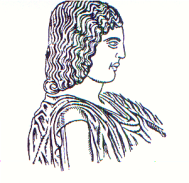 ΓΕΩΠΟΝΙΚΟ ΠΑΝΕΠΙΣΤΗΜΙΟ ΑΘΗΝΩΝ		ΓΕΝΙΚΟ ΤΜΗΜΑ 					 			Γραμματεία Φωτεινή Παπαδοπούλου Ταχ.Δ/νση: Ιερά Οδός 75, 118 55 Αθήνα				Τηλ. / Fax:  210-5294833e-mail: fanny@aua.gr								Αθήνα, 	8-5-2019									Αρ. Πρωτ.: 31  					Προς: Τους αναφερόμενους στην ΑπόφασηΘΕΜΑ: Ορισμός Τριμελούς Εφορευτικής Επιτροπής για την ανάδειξη εκπροσώπων της κατηγορίας του Ειδικού Τεχνικού Εργαστηριακού Προσωπικού (Ε.Τ.Ε.Π.) στη Συνέλευση του Γενικού Τμήματος. ΑΠΟΦΑΣΗΟ Προσωρινός Πρόεδρος του Γενικού Τμήματος έχοντας υπόψη:Τις διατάξεις του εδαφ. δ, της παρ. 1 των άρθρων 17, 18, 21 και 26 του Ν. 4485 (ΦΕΚ 114/τ.Α/4.8.2017)Την αριθ. πρωτ. 144363/Ζ1/01.09.2017 εγκύκλιο του ΥΠ.Π.Ε.Θ.Την αριθ. 153348/Ζ1 Υπουργική Απόφαση του ΥΠ.Π.Ε.Θ. (ΦΕΚ 3255/τ.Β/15.9.2017)Την με αριθμ. 2921/20-3-2019 διαπιστωτική πράξη του Πρύτανη με την οποία διαπιστώνεται ότι ο κ. Α. Παπαδόπουλος, Καθηγητής, ορίστηκε προσωρινός Πρόεδρος του Γενικού Τμήματος του Γεωπονικού Πανεπιστημίου Αθηνών.Την με αριθ. πρωτ. 21/19-4-2019 Προκήρυξη Εκλογών για την ανάδειξη εκπροσώπων των μελών του Ειδικού Τεχνικού Εργαστηριακού Προσωπικού (Ε.Τ.Ε.Π.) στη Συνέλευση του Γενικού Τμήματος.	ΑΠΟΦΑΣΙΖΕΙΤον ορισμό της Τριμελούς Εφορευτικής Επιτροπής, με τα ισάριθμα αναπληρωματικά της μέλη, η οποία έχει την ευθύνη διεξαγωγής της εκλογικής διαδικασίας για την ανάδειξη εκπροσώπων των μελών του Ειδικού Τεχνικού Εργαστηριακού Προσωπικού (Ε.Τ.Ε.Π.) στη Συνέλευση του Γενικού Τμήματος, ως ακολούθως:Τακτικά Μέλη Εφορευτικής Επιτροπής:1. Γατσιού Ελένη2. Γκορόγιας Νικόλαος3. Τσούκα ΑθανασίαΑναπληρωματικά Μέλη Εφορευτικής Επιτροπής:1. Βαγγελής Θεόδωρος2. Μπινιάρη Ευγενία3. Μανίκας ΝικόλαοςΗ παρούσα απόφαση να αναρτηθεί ως Ανακοίνωση στην κεντρική ιστοσελίδα του Ιδρύματος. Ο Πρόεδρος του Γενικού Τμήματος  Καθ. Α. ΠαπαδόπουλοςΣυνημμένa:Προκήρυξη Εκλογών με αριθ. πρωτ. 21/19-4-2019Κοινοποίηση:Πρύτανη Γ.Π.Α.Αντιπρυτάνεις Γ.Π.Α.Διεύθυνση Διοικητικού, Τμήμα Α’ ΠροσωπικούΔιεύθυνση Διοικητικού, Τμήμα Δ’ Διοικητικής ΜέριμναςΤμήμα Δικτύων – ΔιαδικτύουΣύλλογος Μελών Ε.Τ.Ε.Π. Γ.Π.Α.